2. pielikumsMinistru kabineta20__. gada __ .___________noteikumiem Nr.     “6. pielikums
Ministru kabineta
2019. gada 1. oktobra
noteikumiem Nr. 464Valsts robežsardzes un Valsts robežsardzes koledžas amatpersonu atšķirības zīmju aprakstsValsts robežsardzes un Valsts robežsardzes koledžas amatpersonām ar speciālo dienesta pakāpi (turpmāk – amatpersona) ir šādas atšķirības zīmes:1. Personas identifikācijas zīme – zaļas krāsas auduma lente, uz kuras simetriski vidū izvietots amatpersonas vārda pirmais burts un uzvārds tumši zaļā krāsā (1. attēls) 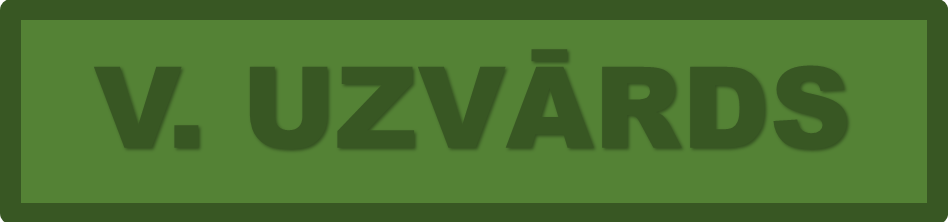 1. attēls. Personas identifikācijas zīmes piemērs2. Latvijas valsts karoga emblēma – izšūta emblēma ar Latvijas valsts karoga attēlu (2. attēls)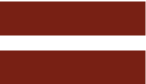 2. attēls. Latvijas valsts karoga emblēma3. Valsts robežsardzes emblēma – izšūta emblēma ar 2 mm platu kontūru dzeltenā krāsā gar malu. Emblēmas augstums— 97 mm, platums platākajā daļā — 75 mm, šaurākajā — 55 mm. Vairoga augšējā daļā — trīs zvaigznes dzeltenā krāsā uz melna fona. Vidusdaļā — valsts robežstabs ar svītrotu dalījumu sarkanā un baltā krāsā (vienādā platumā). Kreisajā pusē robežstabam — sarkana lauva, labajā pusē — sudraba grifs, abi ar ķetnām tur uzslieto robežstabu. Lauvas un grifa mēle — dzeltenā krāsā. Zem lauvas un grifa, kā arī zem valsts robežstaba pamatnes — ozolzaru vītne zaļā krāsā. Apakšējā daļā — sarkanbaltsarkana lente. (3. attēls)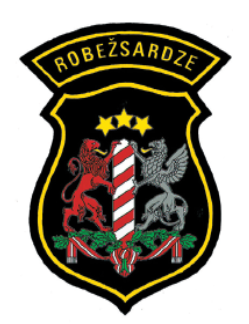 3. attēls. Valsts robežsardzes emblēma 4. Valsts robežsardzes kokarde – uz auduma izšūta kokarde ar ozollapu vainagā ietvertu uz priekšu izvirzītu mazā Latvijas valsts ģerboņa attēlu. Kokardes garums — 50 mm, augstums — 30 mm. (4. attēls), vidū simetriski izvietots vairoga simbols Latvijas valsts karoga krāsās, virs tā – trīs piecstaru zvaigznes. 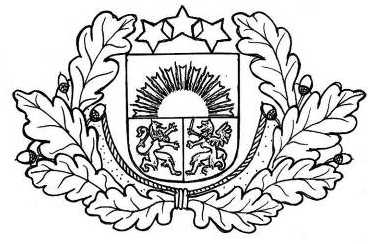 4. attēls. Valsts robežsardzes kokarde5. Dienesta pakāpes atšķirības zīme – zaļas krāsas auduma lente, uz kuras simetriski vidū izšūts amatpersonas dienesta pakāpes apzīmējums tumši zaļā krāsā. Dienesta pakāpes atšķirības zīmes amatpersonām ir šādas: 5.1. ierindniekam – uz atšķirības zīmes nav dienesta pakāpes apzīmējuma (5. attēls)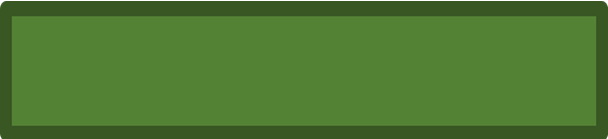 5. attēls. Dienesta pakāpes atšķirības zīme ierindniekam5.2. kaprālim – uz atšķirības zīmes simetriski vidū horizontāli izvietota 10 mm plata josla (6. attēls)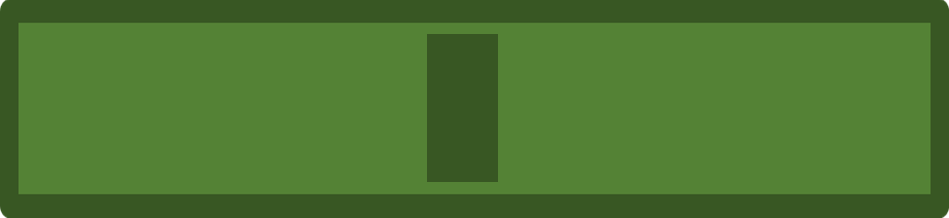 6. attēls. Dienesta pakāpes atšķirības zīme kaprālim5.3. seržantam – uz atšķirības zīmes simetriski vidū horizontāli blakus izvietotas divas 10 mm platas joslas (7. attēls)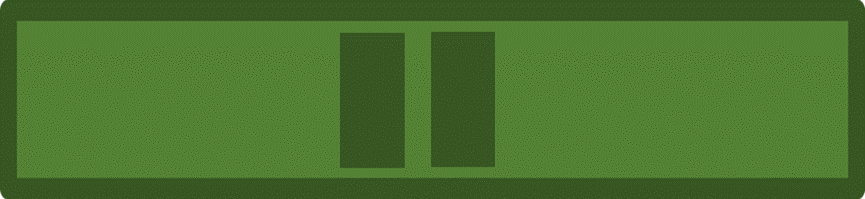 7. attēls. Dienesta pakāpes atšķirības zīme seržantam5.4. virsseržantam – uz atšķirības zīmes simetriski vidū horizontāli izvietota 20 mm plata josla (8. attēls)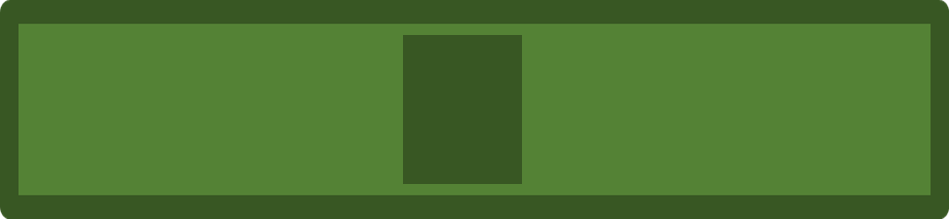 8. attēls. Dienesta pakāpes atšķirības zīme virsseržantam5.5. virsniekvietniekam – uz atšķirības zīmes simetriski vidū horizontāli blakus izvietota 10 mm plata josla un 12 x 12 mm liela zīmotne romba veidā (9. attēls)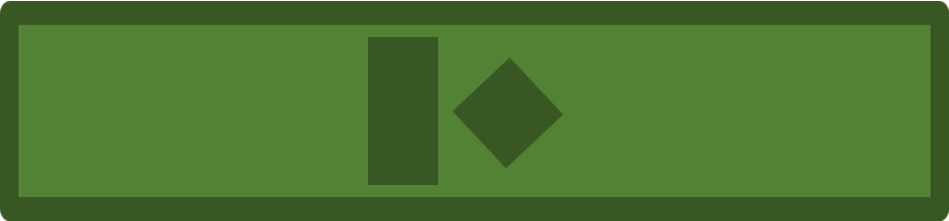 9. attēls. Dienesta pakāpes atšķirības zīme virsniekvietniekam5.6. leitnantam – uz atšķirības zīmes simetriski vidū horizontāli blakus izvietotas divas 12 x 12 mm lielas zīmotnes romba veidā (10. attēls)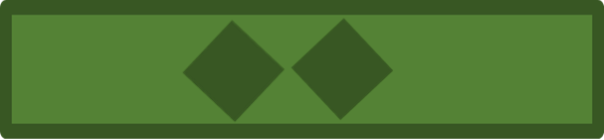 10. attēls. Dienesta pakāpes atšķirības zīme leitnantam5.7. virsleitnantam – uz atšķirības zīmes simetriski vidū horizontāli blakus izvietotas trīs 12 x 12 mm lielas zīmotnes romba veidā (11. attēls)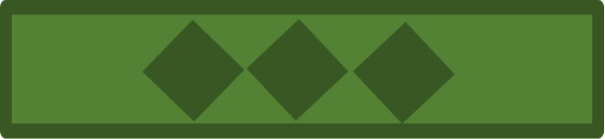 11. attēls. Dienesta pakāpes atšķirības zīme virsleitnantam5.8. kapteinim – uz atšķirības zīmes simetriski vidū horizontāli blakus izvietotas četras 12 x 12 mm lielas zīmotnes romba veidā (12. attēls)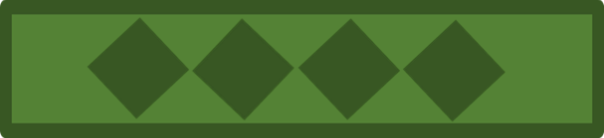 12. attēls. Dienesta pakāpes atšķirības zīme kapteinim5.9. majoram – uz atšķirības zīmes simetriski vidū izvietota zīmotne astoņstaru zvaigznes veidā (13. attēls)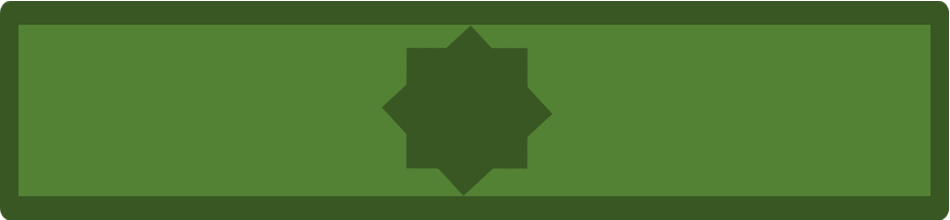 13. attēls. Dienesta pakāpes atšķirības zīme majoram5.10. pulkvežleitnantam – uz atšķirības zīmes simetriski vidū horizontāli blakus izvietotas divas zīmotnes astoņstaru zvaigznes veidā (14. attēls)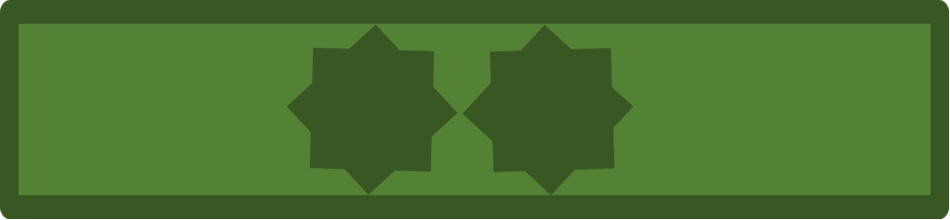 14. attēls. Dienesta pakāpes atšķirības zīme pulkvežleitnantam5.11. pulkvedim – uz atšķirības zīmes simetriski vidū horizontāli blakus izvietotas trīs zīmotnes astoņstaru zvaigznes veidā (15. attēls)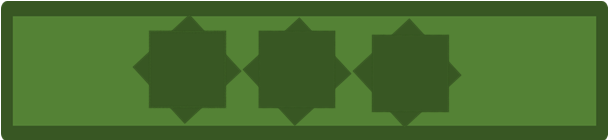 15. attēls. Dienesta pakāpes atšķirības zīme pulkvedim5.12. ģenerālim – izšūta divu aukliņu plakanpīne. Ģenerālim – iestādes vadītājam pīnes centrā piestiprināts Valsts mazais ģerbonis – metāla, ar krāsainu emalju. (16. attēls)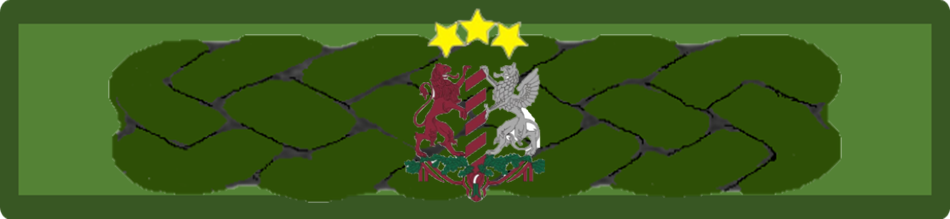 16. attēls. Dienesta pakāpes atšķirības zīme ģenerālim”Iekšlietu ministrs	     							 S. ĢirģensVīza: valsts sekretārs								  D.TrofimovsStārks 67075612; aigars.starks@rs.gov.lv